Iowa Department						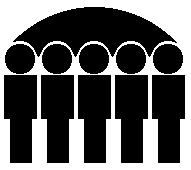 Of Human ServicesKevin W. Concannon, DirectorStatistical Report On FIP Applications And Cases DiscontinuedJune 2005Number of 	FIP	FIP-UP	Total	Pending at Beginning of Month:	953	158	1,111	Received during the Month:	3,984	585	4,569	Total Dispositions in Month:	3,892	573	4,465	Approved:	2,843	359	3,202	Denied:	650	124	774	Disposed of by other means:	399	90	489	Pending at end of Month:	1,045	170	1,215	Reasons for Applications Denied: 	No Eligible Child:	142	10	152	Not Deprived of Support or Care:	0	0	0	Resources Exceed Limits:	2	2	4	Income Exceeds Standards:	178	62	240	Failure to Comply w/ Procedural Req:	324	49	373	Failure to Comply w/ JOBS Req:	0	0	0	Undocumented Alien:	0	0	0	Nonresident:	4	1	5Reasons for other 	Application Withdrawn:	399	89	488	Unable to Locate or Moved:	0	1	1Reasons for Cancellation of Active Cases:	No Longer Eligible Child:	220	6	226	No Longer Deprived of Support or Care:	0	0	0	Resources Exceed Limits: 	0	2	2	Income Exceeds Limits:	649	145	794	Moved or Cannot Locate:	77	10	87	Recipient Initiative:	297	18	315	Failure to Comply w/ Procedural Req:	703	118	821	Failure to Comply w/ JOBS Pr’gm:	0	0	0	Loss of Disregards under JOBS Pr’gm: 	0	0	0Total Cases Cancelled:	1,946	299	2,245Prepared by:Bureau of Research Analysis	Judy Darr (515) 281-4695Division of Results Based Accountability	   Statistical Research Analyst	